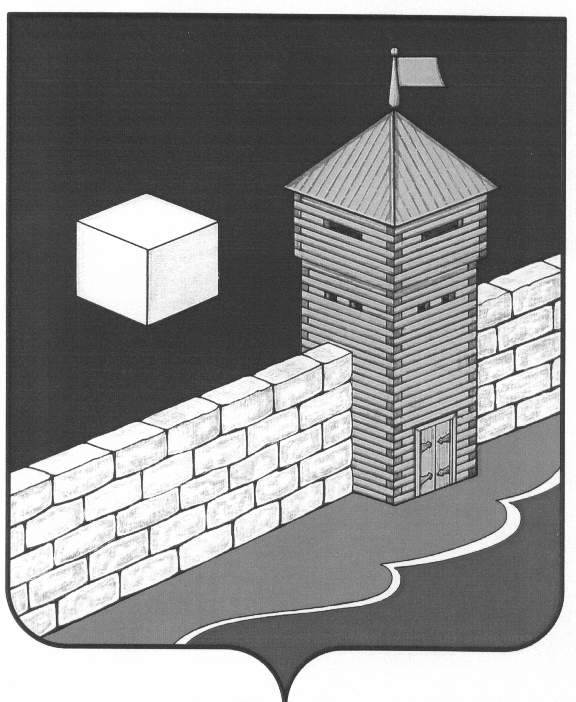 АДМИНИСТРАЦИЯ  ПИСКЛОВСКОГО  СЕЛЬСКОГО  ПОСЕЛЕНИЯРАСПОРЯЖЕНИЕ456579  с. Писклово Еткульский район Челябинская область ИНН\КПП  7430000397/743001001ОГРН 1027401636052« 06 »  _мая__2019 г.   №24	О закрытии отопительногосезона 2018-2019 годов        В связи с установлением среднесуточных температур наружного воздуха вышнее +8 градусов С , Закрыть отопительный сезон 2018-2019  годов объектов социальной, культурной сферы, объектов жилищно - коммунального хозяйства и прочих потребителей Пискловского  сельского поселения  с 06 мая 2019 года.Контроль над  выполнением данного распоряжения оставляю за собой.ВрИО главы Пискловскогосельского поселения                                                    А.М. Кутепов